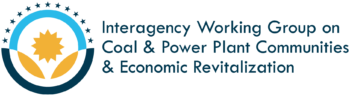 Repurposing Fossil Energy AssetsMarch 30 @ 12:00 pm - 5:00 pm EDTMeeting link and login information below:Date and time:  Wed, Mar. 30, 2022 12:00 pm – 5:00 pm ET
Event address for attendees:
https://us02web.zoom.us/j/89640685349Audio conference:  +1-253-215-8782 or +1-669-900-6833 or 888-475-4499 (Toll Free) or 877-853-5257 (Toll Free)
Webinar ID: 896 4068 5349For attendees opting to join a breakout session at 3:30 pm, please use the link below at that time:
3:30pm Breakout Session Meeting Address 
https://us02web.zoom.us/j/86970280965?pwd=YjZlZEd2ZVBKSjBsZHVVTVpzM0h0dz09Join us for a national workshop exploring strategies for and the many benefits of repurposing legacy fossil fuel infrastructure, including closed coal mines, coal power plants, and orphaned oil and gas wells.Leveraging and transforming legacy fossil fuel infrastructure creates the opportunity for a skilled workforce to access new sources of high-quality jobs and for states and communities to increase tax revenues. As clean energy, manufacturing, and other innovative companies grow, energy communities are an attractive option for locating new and expanding operations because they often offer:Register for this half-day workshop featuring expertise on site remediation and reclamation, worker training and upskilling of dislocated workers, and the broad range of options for capitalizing on existing fossil fuel infrastructure A skilled workforce with knowledge of industrial operationsEntrenched community relationshipsAccess to rail lines, ports, highways, and other distribution infrastructureElectrical interconnect equipment and direct grid connectionsIndustrial land, facilities, and potentially even site and permitting licensesWORKING AGENDAREGISTER+ Add to Google Calendar+ Add to iCalendarDETAILSDate:March 30Time:12:00 pm - 5:00 pm EDTTopicSpeakersTime ETWelcome & IntroductionsUnited States Energy Association
Sheila Hollis
Acting Executive DirectorU.S. Department of Energy
Bhima Sastri
Director, Integrated Carbon ManagementEnergy Communities Interagency Working Group
Brian Anderson
Executive DirectorWhite House National Economic Council
Sameera Fazili
Deputy DirectorNoonPanel Discussion: Case Studies & Lessons LearnedModerator
Kate Gordon
Senior Advisor to Energy Secretary Jennifer Granholm
U.S. Department of EnergyPanelists
Fossil to Nuclear
Christine King
Idaho National LaboratoryFossil to Biomass
Neil Pansey
CMS EnterprisesMine Lands to Solar
Alan Larson
Larson EnterprisesFossil to Windmills
Stephen Collins
Commercial Development Company, Inc.Oil Wells to Gravity Wells
Kemp Gregory & Stephan Streckfus
Renewell EnergyFossil to Data Center
Jim Henry
Iron MountainFossil to Energy Storage
Jared Troyer
Duke Energy12:30 pmFossil Asset Website DebutBhima Sastri
U.S. Department of Energy2:15 pmBreakBreak2:20 pmPanel Discussion: Available Federal SupportModerator
Bhima Sastri
U.S. Department of EnergyPanelists
Environmental Protection Agency
David LloydDepartment of Interior
Steve FeldgusEconomic Development Administration
Courtney HaynesDepartment of Labor
Brent PartonEnergy Communities Interagency Working Group
Briggs White2:35 pmBreakout SessionsRoom A
Power Plants
Facilitators: Briggs White, Energy Communities IWG and Dwayne Coffey, Electric Power Research Institute (EPRI)Room B
Mine Lands
Facilitators: Zach Eldredge, Department of Energy (DOE) and Brandon Delis, EPRIRoom C
Wells & Petroleum Assets
Facilitators: Tim Reinhardt, DOE and Steven Panova, EPRI3:30 pmBreakout Summaries & Closing RemarksBreakout Summaries & Closing Remarks4:30 pmEvent ConcludesEvent Concludes5:00 pm